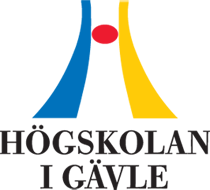 Akademin för hälsa och arbetslivAvdelningen för vårdvetenskapRiktlinjer för skriftliga uppgifter i sjuksköterskeprogrammetForm  I programmets kurser ingår skriftliga examinationsuppgifter. De ska skrivas i Times New Roman, 12 punkter med 1 ½ radavstånd. I studiehandledningen för respektive kurs beskrivs uppgifterna. Ibland finns krav på struktur såsom introduktion, metod, resultat och diskussion medan du i andra är mer fri i upplägg och i val av rubriker. Kraven på de skriftliga uppgifterna avseende utformning och innehåll kommer att öka under programmets gång. Under programmets sista termin genomförs det självständiga examensarbetet och detaljerade riktlinjer för detta finns på sjuksköterskeprogrammets hemsida.Textflyt och stilRubriker ska inspirera till vidare läsning och spegla innehållet i den efterföljande texten.Indelningen i stycken är viktig för läsbarheten. En grundregel är att påbörja ett nytt stycke när det kommer en ny tanke eller ett nytt argument i texten. Ett nytt stycke ska markeras tydligt. Det finns två sätt att dela in din text i stycken: indrag vid ny rad eller blankrad utan indrag. Styckena bör inte bestå av en eller två meningar men inte heller vara alltför långa samt följa på varandra i en logisk ordning.Oavsett hur uppgiften ska utformas ska språkbehandlingen vara korrekt, det vill säga utan stavfel, syftningsfel och meningsbyggnadsfel. Vägledande för språkhantering är Språkrådets bok Svenska skrivregler, se referens i slutet av detta dokument.ReferenshanteringI skriftliga uppgifter är det viktigt att det går att göra tydlig skillnad mellan kunskap och ståndpunkter som hämtats från olika källor (till exempel läroböcker och vetenskapliga artiklar) respektive vad som är egna uppfattningar eller argument. Därför behöver källhänvisningar till kunskap och ståndpunkter som hämtats från olika källor göras på ett korrekt sätt. Hänvisning ska i första hand göras till originalkällor. Du kan välja att skriva källhänvisningar enligt antingen Harvardsystemet eller Vancouversystemet. Se respektive länk för guidning i hur olika typer av källhänvisningar ska skrivas. Observera att vid referat kan du hänvisa till en specifik sida medan vid citat måste sida anges. I vissa examinationer finns det krav på att ange sida även vid referat, se i studiehandledningen för respektive kurs vad som gäller för de olika examinationerna. Använd gärna ett referenshanteringsprogramme som hjälp när du arbetar med källhänvisningar. Instruktionsfilm och guide finns på högskolebibliotekets hemsida.ReferensSpråkrådet & Karlsson, O. (red.) (senaste upplagan). Svenska skrivregler. Liber.Gävle 24 augusti 2023Marit Silén, utbildningsledare grundnivå